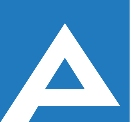 Agenţia Naţională pentru Ocuparea Forţei de MuncăLista candidaţilor care au promovat proba scrisă și sunt admişi la interviuNr. d/oNume, PrenumeComentarii1.Carabeț DorinaInterviul va avea loc la data 27.01.2021, ora 14.00, bir. 6102.Dohotaru AdrianaInterviul va avea loc la data 27.01.2021, ora 14.00, bir. 610